                     Ministerio de Hacienda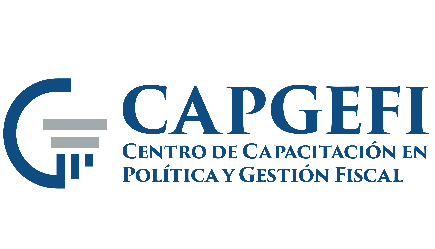 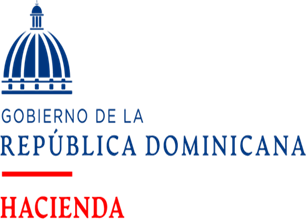 Centro de Capacitación en Política y Gestión FiscalINFORME ESTADISTICO TRIMESTRAL DEL SISTEMA 311QUEJAS, RECLAMACIONES Y SUGERENCIASJulio-sept. 2022Mercedes CorderoResponsable de Acceso a la InformaciónPública (RAI)Tel. 809-688-6544 ext. 231Correo Electrónico: m.cordero@capgefi.gob.doC/ Pedro A. Lluberes esq. Av. Francia, 5to Piso Edif. anexo al Ministerio de Hacienda. Santo Domingo, República Dominicana.TIPOCASORESUELTAPENDIENTEQUEJAS000RECLAMACIONES000SUGERENCIA000OTRA000TOTAL000